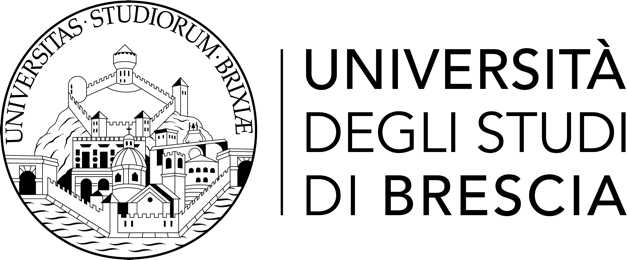 DIPARTIMENTO DI ……………………………..Corso di Laurea Magistrale (a ciclo unico)
in ……………………………………….Tesi di LaureaTITOLO RIGA 1
TITOLO RIGA 2
TITOLO RIGA 3Relatore:		Chiar.mo Prof. ……………..(Correlatori:	Chiar.mo Prof. ……………..
Ing. ………………………….)Laureand_:
_______________Matricola n. ________Anno Accademico 201_/201_